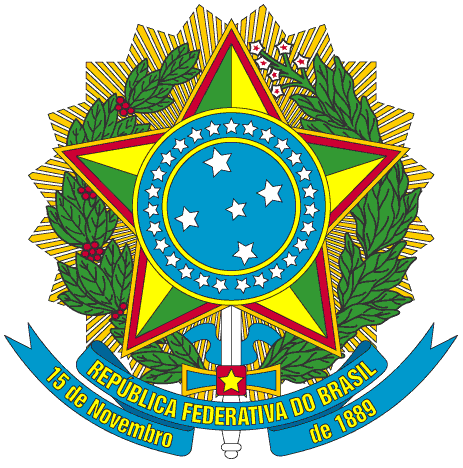 SERVIÇO PÚBLICO FEDERALPORTARIA Nº 012/2015/PROEN, DE 19 DE JANEIRO DE 2015O PRÓ-REITOR DE ENSINO DO INSTITUTO FEDERAL DE EDUCAÇÃO, CIÊNCIA E TECNOLOGIA DO CEARÁ, no uso de suas atribuições, considerando a Portaria Nº 298 de 12 de março de 2013 e a Portaria Nº 200/GR, de 28 de fevereiro de 2014.RESOLVEArt. 1º - Nomear coordenadores operacionais II (Coordenador Divulgação), do Processo Seletivo Unificado 2015.1 do IFCE para os campi de Acaraú, Aracatí, Baturité, Camocim, Canindé, Caucaia, Cedro, Crateús, Crato, Fortaleza, Iguatu, Jaguaribe, Juazeiro do Norte, Limoeiro do Norte, Maracanaú, Morada Nova, Quixadá, Sobral, Tabuleiro do Norte, Tauá, Tianguá, Ubajara e Umirim.§ 1º -  Os Coordenadores dos respectivos Campi, são:§ 2º - A PROEN, juntamente com o Departamento de Ingresso, fará reunião para orientar os trabalhos dos coordenadores nomeados.PUBLIQUE-SE                        ANOTE-SE                      CUMPRA-SE	PRÓ-REITORIA DE ENSINO DO INSTITUTO FEDERAL DE EDUCAÇÃO CIÊNCIA E TECNOLOGIA DO CEARÁ, 19 de janeiro de 2015.Reuber Saraiva de SantiagoPró-reitor de EnsinoCAMPUSNOMESIAPE1AcaraúFrancisco Edson do Nascimento Costa16790922AracatíLídia Farias Lima 21076193BaturitéLourival Soares de Aquino Filho18409144CamocimRegis Fernandes Vasconcelos16714115CanindéCláudia Luisa Monteiro da Rocha16790236CaucaiaAndréa Santana de Freitas13075477CedroAntony Gleydson Lima Bastos17953038CrateúsGabriela Catunda Peres21071809CratoAntonia Salviano de Sousa4726510FortalezaRafael de Oliveira Ferreira167629911IguatuPablo Ricardo Monteiro Dias 1576925 12JaguaribeJosé Arimatéia Ferreira Oliveira184094313Juazeiro do NorteSheyla Graziela Crispim Lacerda189132414Limoeiro do NorteLeonara Rocha dos Santos Castro216470415MaracanaúJosé Elieudo Nascimento de Sousa195509916Morada NovaChristiano Barbosa Porto Lima216529617QuixadáRebeca Freitas Cavalcante216601818SobralSônia Maria Aguiar Dias210781819Tabuleiro do NorteValton Chaves Maia184029220TauáAlexciano de Sousa Martins194225821TianguáPaulo Henrique Calixto Moreira163411522UbajaraFrancisco Jocely Xavier195406923UmirimMarieta Maria Martins Vieira1525244